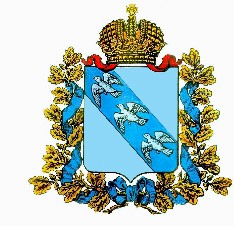 	АДМИНИСТРАЦИЯИВАНОВСКОГО СЕЛЬСОВЕТА
СОЛНЦЕВСКОГО РАЙОНА КУРСКОЙ ОБЛАСТИРАСПОРЯЖЕНИЕ21 октября  2020  года                                          № 27д.ИвановкаО дополнительных мерах по предупреждению распространения новой коронавирусной инфекциина территории Ивановского сельсоветаСолнцевского района  Курской областиВ связи с угрозой распространения на территории Ивановского сельсовета Солнцевского района Курской области новой коронавирусной инфекции (2019-nCov), в целях обеспечения безопасности здоровья населения, в соответствии с Федеральным законом от 21 декабря 1994 года № 68-ФЗ «О защите населения и территорий от чрезвычайных ситуаций природного и техногенного характера», Федеральным законом от 30 марта 1999 года № 52-ФЗ «О санитарно-эпидемиологическом благополучии населения», реализации Методических рекомендаций по режиму труда органов государственной власти, органов местного самоуправления и организаций с участием государства, разработанных Министерством труда и социального развития Российской Федерации 16 марта 2020 года, постановлением Администрации Курской области от 20 октября 2020 года № 1048-па «О дополнительных мерах по предупреждению распространения новой коронавирусной инфекции на территории Курской области» :Приостановить с 22 октября 2020 года личный прием граждан, проводимый в Администрации Ивановского сельсовета Солнцевского района Курской области.Рекомендовать гражданам направлять обращения в Администрацию Ивановского сельсовета Солнцевского района Курской области:почтовым отправлением по адресу: 306120, Курская область, Солнцевский район, д.Ивановка, ул. Жуковка, д. 3;через раздел «Обращения граждан и организаций» на официальном сайте муниципального образования «Ивановский сельсовет» Солнцевского района Курской области (http://ivanovka.rkursk.ru).3.Контроль за исполнением  настоящего распоряжения оставляю за собой.4.Распоряжение вступает в силу со дня его подписания.И.о.Главы Ивановского сельсовета                          Т.П.Никифорова                                 